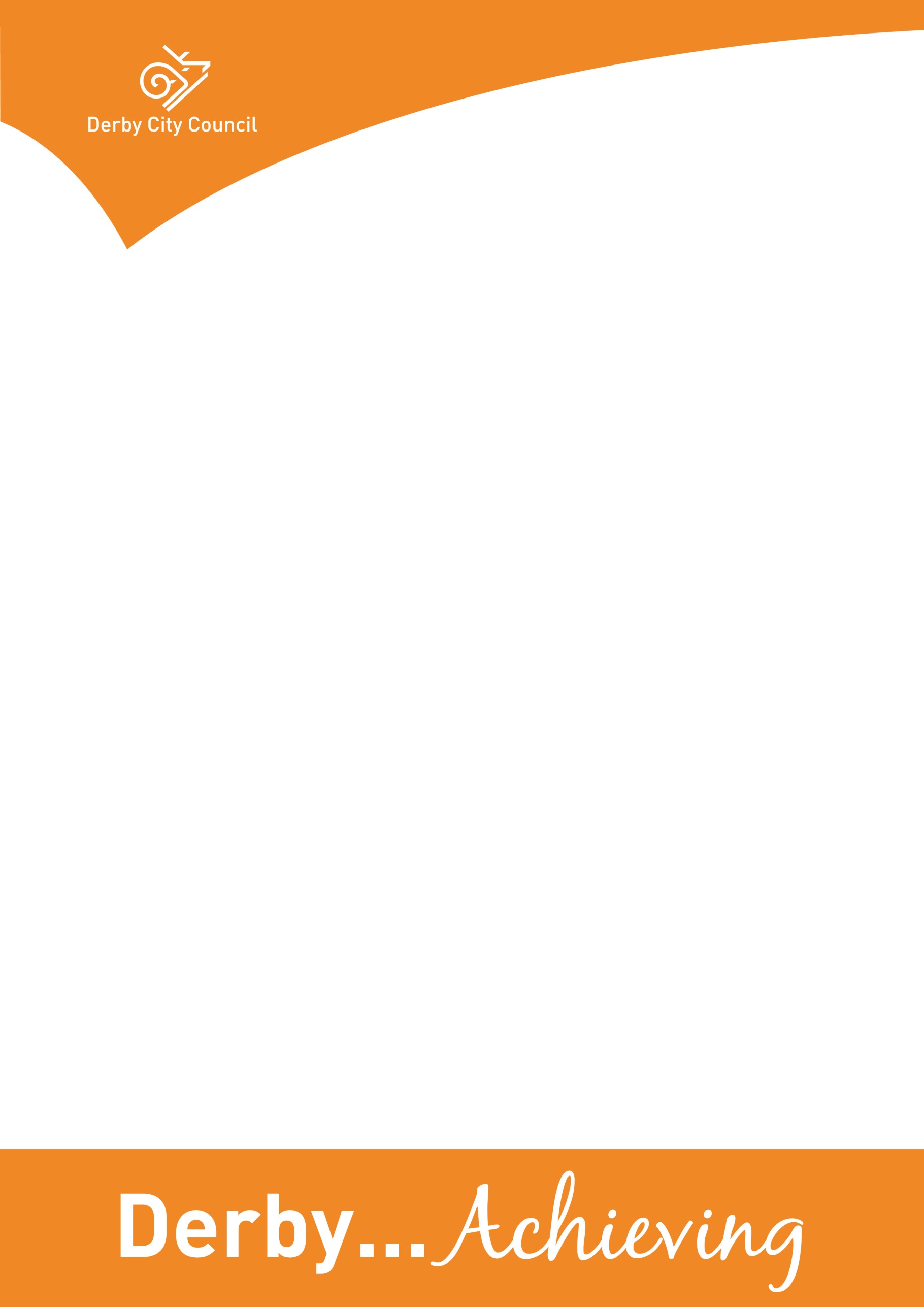 What’s the name of the policy you are assessing?Noise at Work PolicyThe assessment teamTeam leader’s name and job title – Sue Kelly, Policy and Training Development OfficerOther team membersStep 1 – setting the sceneMake sure you have clear aims and objectives on what you are impact assessing – this way you keep to the purpose of the assessment and are less likely to get side tracked.What are the main aims, objectives and purpose of the policy?  How does it fit in with the wider aims of the Council and wider Derby Plan?  Include here any links to the Council Plan, Derby Plan or your Directorate Service Plan.Who delivers/will deliver the policy, including any consultation on it and any outside organisations who deliver under procurement arrangements?	Who are the main customers, users, partners, employees or groups affected by this proposal?Step 2 – collecting information and assessing impact4	Who have you consulted and engaged with so far about this policy, and what did they tell you?  Who else do you plan to consult with? – tell us here how you did this consultation and how you made it accessible for the equality groups, such as accessible locations, interpreters and translations, accessible documents.5	Using the skills and knowledge in your assessment team, and from any consultation you have done, what do you already know about the equality impact of the policy on particular groups?   Also, use any other information you know about such as any customer feedback, surveys, national research or data.  Indicate by a tick for each equality group whether this is a negative impact, a positive one or if you are not sure   6	From the information you have collected, how are you going to lesson any negative impact on any of the equality groups?  How are you going to fill any gaps in information you have discovered?Step 3 – deciding on the outcome7	What outcome does this assessment suggest you take? – You might find more than one applies.  Please also tell us why you have come to this decision?Our Assessment team has agreed Outcome number(s) Why did you come to this decision?  Step 4 – equality action plan – setting targets and monitoring8	Fill in the table (on the next page) with the equality actions you have come up with during the assessment.  Indicate how you plan to monitor the equality impact of the proposals, once they have been implemented.Equality action plan – setting targets and monitoringMake sure you include these actions in your Directorate service business plans.NameJob titleOrganisation Area of expertiseWendy JohnsonHead of Health, Safety and WellbeingDCCOccupational HealthAdrian JeffsHealth and Safety Team LeaderDCCHealth and SafetyPaul RichardsonHealth and Safety AdviserDCCHealth and Safety - noise specialistTina HolmesHR AdviserDCCHR policyWayne SillsFacilities Development Manager DCCOperational manager; ESN representativeAnn WebsterLead on Equality and DiversityDCCEquality and diversityMaggie FennellDCCEquality and diversitySteven MacNamaraProject ManagerDCCESN representativeThe aim of the Policy is to make sure:work activities involving exposure to loud noise are adequately controlled to prevent damage to health.safety risks, such as noise levels affecting the ability to hear instructions or warnings, are adequately controlledthe requirements of the Control of Noise Regulations are met.The Policy supports our corporate pledges for a safe city and resilient Council which promotes health and wellbeing.  It also ties into our Employee Health and Wellbeing Strategy and the Health and Safety Team’s Service Delivery Plan.Managers will be responsible for delivering the policy with guidance, advice and training from HST.HST will carry out consultation on the Policy.Primarily employees and managers, though members of the public could be affected by noisy work processes or equipment.The Health and Safety Team (HST) has carried out consultation on the policy and its associated guidance.  This has been with:our Trade Union Health and Safety Representatives through the Health, Safety and Wellbeing Development Groupmembers of the Health and Wellbeing Steering GroupOccupational HealthMaggie Fennell, Co-Chair of the DENAnn Webster, Lead on Equality and DiversityWayne Sills and Steven MacNamara as representatives of the Employee Support Networks.The feedback was supportive of the policy and agreed that it would have a positive impact on all employees.Equality groups What do you already know?No impactPositive impactNegative impactNot sureAgeThe policy will provide protection to workers of all ages.  It has been written to ensure managers discuss noise-related health issues with staff in job roles that could cause noise-related hearing damage.  It also encourages employees of any age to raise any health-related concerns they have with their manager.DisabilityThe impact of hearing damage will potentially be more significant to employees with pre-existing hearing impairments.  The risk assessment process linked to the policy requires managers to identify any employees who are at particular risk and put effective measures in place to protect them.  This may include referral to Occupational Health for health surveillance.The policy will help to protect all employees from work-related hearing damage.Gender reassignment - transThe policy will provide protection to all employees.  Marriage and civil partnershipThe policy will provide protection to all employees.  Pregnancy and maternityThe policy will provide protection to all employees.  RaceThe policy will provide protection to all employees.  Religion or belief or noneThe policy will provide protection to all employees.  SexThe policy will provide protection to all employees.  Sexual OrientationThe policy will provide protection to all employees.  Families and people on low incomeThe policy will provide protection to all employees.  Based on the feedback received, we have made some minor amendments to the Policy and linked guidance documents.  These are to make it explicit that risk assessments, including hearing protection assessments, must take account of individual employees’ specific health and cultural needs.Outcome 1No major change needed – the EIA hasn’t identified any potential for discrimination or negative impact and all opportunities to advance equality have been takenOutcome 2Adjust the policy to remove barriers identified by the EIA or better advance equality.  Are you satisfied that the proposed adjustments will remove the barriers you identified?Outcome 3Continue the policy despite potential for negative impact or missed opportunities to advance equality identified.  You will need to make sure the EIA clearly sets out the justifications for continuing with it.  You need to consider whether there are:sufficient plans to stop or minimise the negative impactmitigating actions for any remaining negative impacts plans to monitor the actual impact.Outcome 4Stop and rethink the policy when the EIA shows actual or potential unlawful discrimination1.The Policy aims to protect all employees from noise-related hearing damage at work.  The legal requirement is to reduce work-related noise to the lowest level possible and organise collective protective measures that benefit all.The risk assessment process that supports the Policy requires managers to take account of individual employee's health needs and capabilities.What are we going to do to advance equality?How are we going to do it?When will we do it?What difference will this make?Lead officerMonitoring arrangementsMonitor implementation of the Policy.Through audits and inspectionsAs part of annual audit programmes.Will identify areas of non-compliance and where Policy and guidance needs amending.Sue KellyAudit and inspection results.Monitor health surveillance results.Through ongoing health surveillanceAt agreed intervalsWill identify trends and where improvements in control measures are needed.Wendy JohnsonOH processes